1. Manfaat Mata Kuliah  2. Deskripsi Mata Kuliah (isi sesuai mata kuliah diampu)3. Capaian Pembelajaran Mata Kuliah 4. Strategi Pembelajaran (metode cara proses pembelajaran) 5. Materi Pokok6. Bahan Bacaan 7. Tugas 8. Kriteria dan Standar Penilaian 9. Tata Tertib Siswa dan Dosen10. Jadwal Kuliah (Course Outline) 11. lain-lain Apabila ada hal-hal yang diluar kesepakatan ini untuk perlu disepakati, dapat dibicarakan  secara teknis pada saat setiap acara perkuliahan. Apabila ada perubahan isi kontrak  perkuliahan, akan ada pemberitahuan terlebih dahulu.Kontrak perkuliahan ini dapat  dilaksanakan, mulai dari disampaikan kesepakatan ini. Pihak I Pihak II Dosen Pengampu, a.n. Mahasiswa(Volvo Sihombing, M.Kom)		 (MHD. Riyan Syahputra) NIDN. 0115058501				NPM.  Mengetahui; GJM FAK: Ketua Program Studi (Khairul Rizal, S.TP,M.Si) 		(Volvo Sihombing, M.Kom )NIDN. 0107088506 			 NIDN. 0115058501PETUNJUK :a. Bentuk Tugas Bentuk tugas yang dapat dipilih adalah : • Ujian Tulis • Ujian Lisan • Review Artikel • Review Book • Presentasi Makalah • Mini Riset (studi kasus, uji laboratorium, penelitian kuantitatif deskriptif,  penelitian kualitatif deskriptif, dll) • Pembuatan/desain Produk b. Judul Tugas Sebutkan judul tugas, misal : pembuatan video pembelajaran tematik bagi siswa  sekolah dasar kelas 3 c. Sub Capaian Pembelajaran Mata Kuliah Sebutkan sub capaian pembelajaran mata kuliah untuk materi yang akan diberikan  tugas sesuai dengan yang telah di sebutkan di RPS. Misal mahasiswa mampu menciptakan sebuah karya d. Deskripsi Tugas Isi dengan deskripsi tugas yang diberikan sebagai petunjuk/gambaran tugas bagi  mahasiswa yang hendak di kerjakan. Misal : video pembelajaran memiliki durasi maksimal 30 menit dll e. Metode Pengerjaan Tugas Isi dengan tahap-tahap pengerjaan tugas yang akan dilalui mahasiswa untuk  mendapatkan nilai. Misal : 1. Menyusun proposal pembuatan video pembelajaran  dan diserahkan ke dosen  2. melakukan uji kelayakan video dengan mempresentasikan video  dan membagikan angket pemahaman peserta terhadap video  pembelajaran  3. dll f. Bentuk dan Format Luaran Berisikan bentuk luaran misalkan : artikel, portofolio, desain, aplikasi, produk, buku,  tulisan di media massa dll. Format luaran : misal format artikel atau format portofolio yang akan diisi oleh  mahasiswa g. Indikator Kriteria dan Bobot Penilaian Sesuaikan dengan indikator kriteria : keaktifan, tugas, UTS, UAS Bobot penilaian : presentasi nilai dari masing-masing indikator kriteria yang ada h. Jadwal Pelaksanaan Berisikan jadwal pengumpulan tugas, jadwal presentasi, tuliskan pada pertemuan ke  berapa dan atau tanggal pelaksanaan i. Lain-LainBerisikan catatan tambahan yang ingin disampaikan dosen ke mahasiswa Misal : plagiarism checker adalah < 30% j. Daftar Rujukan Berisi daftar rujukan yang digunakan untuk penyusunan tugas yang dapat dijadikan  mahasiswa sebagai tambahan dalam memahami tugas. QUIZ I 1. Jelaskan konsep dasar dari jaringan saraf dan berikan contoh aplikasinya dalam  pemecahan masalah kecerdasan buatan! 2. Bagaimana cara merancang arsitektur jaringan saraf? Apa saja parameter yang  perlu dipertimbangkan untuk meningkatkan performanya? 3. Sebutkan dan jelaskan fungsi aktivasi yang umum digunakan dalam jaringan saraf  beserta kelebihan dan kekurangan masing-masing! 4. Apa yang dimaksud dengan algoritma backpropagation pada pelatihan jaringan  saraf? Bagaimana cara kerjanya? 5. Jelaskan metode stochastic gradient descent pada pelatihan jaringan saraf! Apa  keuntungan dari menggunakan metode ini? UTS 1. Apa itu jaringan saraf? Jelaskan konsep dan aplikasinya dalam pemecahan masalah  kecerdasan buatan! 2. Bagaimana cara merancang arsitektur jaringan saraf yang efektif? Apa faktor-faktor  yang perlu dipertimbangkan? 3. Jelaskan fungsi aktivasi yang umum digunakan dalam jaringan saraf, seperti  sigmoid, tanh, dan ReLU! Berikan contoh penggunaannya dalam pemecahan  masalah pelatihan jaringan saraf. 4. Apa yang dimaksud dengan algoritma backpropagation pada pelatihan jaringan  saraf? Bagaimana langkah-langkahnya dilakukan? 5. Apa bedanya antara overfitting dan underfitting pada jaringan saraf? Bagaimana  teknik regularisasi dapat membantu mencegah overfitting pada jaringan saraf? 6. Jelaskan jenis-jenis jaringan saraf feedforward, seperti multilayer perceptron,  convolutional neural network, dan autoencoder! Apa kelebihan dan kekurangan dari  masing-masing jenis jaringan saraf tersebut? 7. Bagaimana jaringan saraf dapat digunakan untuk pengolahan gambar dan video?  Jelaskan konsep visi komputer dan contoh penggunaannya! 8. Apa yang dimaksud dengan pengolahan bahasa alami? Bagaimana jaringan saraf  dapat digunakan untuk pemrosesan teks dan terjemahan mesin? 9. Apa keunggulan dari menggunakan jaringan saraf dalam pengolahan bahasa alami  dibandingkan metode tradisional? 10. Sebutkan beberapa aplikasi praktis dari penggunaan jaringan saraf dalam  pemecahan masalah kecerdasan buatan, terutama dalam bidang visi komputer dan  pengolahan bahasa alami!Quiz 2 1. Jelaskan teknik rekayasa dataset pada jaringan saraf dan bagaimana hal itu dapat  membantu meningkatkan kinerja model? 2. Apa yang dimaksud dengan neural style transfer? Bagaimana metode ini berbeda  dari teknik pembelajaran mesin lainnya? 3. Jelaskan deep reinforcement learning dan bagaimana teknik ini dapat diterapkan  dalam industri atau kehidupan sehari-hari? 4. Apa perbedaan antara Generative Adversarial Network (GAN) dan Variational  Autoencoder (VAE) dalam konteks jaringan saraf generatif? 5. Jelaskan konsep PixelCNN dan bagaimana algoritma ini dapat digunakan untuk  membangun model jaringan saraf generatif. UAS 1. Apa yang dimaksud dengan teknik rekayasa dataset pada jaringan saraf? Jelaskan  tujuan dari teknik ini dan bagaimana cara mengimplementasikannya. 2. Bagaimana neural style transfer dapat digunakan dalam pengolahan gambar?  Jelaskan langkah-langkahnya dan apa manfaatnya dalam pengolahan gambar. 3. Apa yang dimaksud dengan deep reinforcement learning dan bagaimana cara agen  belajar melalui trial and error pada teknik ini? 4. Sebutkan dan jelaskan perbedaan antara Generative Adversarial Network (GAN),  Variational Autoencoder (VAE), dan PixelCNN sebagai contoh dari jaringan saraf  generatif. 5. Mengapa penting untuk mengevaluasi model jaringan saraf? Jelaskan teknik  evaluasi model seperti klasifikasi performansi dan analisis kebisingan. 6. Apa saja faktor-faktor yang harus dipertimbangkan saat melakukan implementasi  pada kasus nyata menggunakan jaringan saraf? 7. Apa tantangan utama yang dihadapi dalam pengembangan jaringan saraf, terutama  terkait dengan teknik-teknik seperti neural style transfer, deep reinforcement  learning, dan jaringan saraf generatif? Bagaimana cara mengatasinya? 8. Mengapa diskusi terkait topik-topik yang telah dipelajari selama kuliah penting? Apa  manfaatnya bagi mahasiswa? 9. Berikan contoh aplikasi dari teknik rekayasa dataset pada jaringan saraf dan  bagaimana teknik tersebut dapat meningkatkan kinerja jaringan saraf. 10. Bagaimana cara mengatasi masalah overfitting dan underfitting pada jaringan saraf?  Jelaskan teknik-teknik yang dapat digunakan untuk mengatasi masalah tersebut.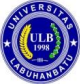 UNIVERSITAS LABUHANBATU Jalan SM Raja No. 126 A Aek Tapa Rantauprapat Kec. Rantau Selatan Kab. Labuhanbatu-Sumatera  Utara Telepon/Fax (0624) 21901UNIVERSITAS LABUHANBATU Jalan SM Raja No. 126 A Aek Tapa Rantauprapat Kec. Rantau Selatan Kab. Labuhanbatu-Sumatera  Utara Telepon/Fax (0624) 21901Formulir RENCANA PEMBELAJARAN SEMESTER (RPS)Formulir RENCANA PEMBELAJARAN SEMESTER (RPS)Fakultas Sains dan TeknologiProdi Sistem InformasiMata Kuliah Manajemen Sains  (Jaringan Saraf)Nomor/Revisi : 0 Semester/kelas: VIHari / Jam Mata Kuliah Manajemen Sains  (Jaringan Saraf)Dosen Pengampu : Volvo SIhombing, M.KomDosen Pengampu : Volvo SIhombing, M.KomKamisKode MK :  PSIN 64219Semester : IV Semester : IV SKS : 2ICapaian Pembelajaran Program Studi (CPL) A. Sikap 1. Bekerja sama dan memiliki kepekaan sosial serta kepedulian terhadap masyarakat dan lingkungan; (S6) 2. Menginternalisasi nilai, norma, dan etika akademik; (S8) 3. Menunjukkan sikap bertanggung jawab atas pekerjaan di bidang keahliannya secara mandiri; (S9) B. Penguasaan Pengetahuan 1. Menguasai konsep teoretis Algoritma dan Strukur Data meliputi Mahasiswa  dapat memahami Pengenalan Algoritma dan Strukur Data Konsep Dasar Python,  Struktur Pemrograman Python , Tipe Data , Mendapatkan Input dari Keyboard,  Struktur Kontrol Keputusan dan Struktur Perulangan Struktur Data List  Pengenalan singkat obyek dan class Tuple Dictionary Sequence Set Referensi  String.(PP2) C. Keterampilan Umum 1. Mampu menerapkan pemikiran logis, kritis, sistematis, dan inovatif  dalam konteks pengembangan atau implementasi ilmu pengetahuan dan  teknologi yang memperhatikan dan menerapkan nilai humaniora yang sesuai dengan bidang keahliannya. (KU1) 2. Mampu menunjukkan kinerja mandiri, bermutu, dan terukur. (KU2) 3. Mampu bertanggung jawab atas pencapaian hasil kerja kelompok dan  melakukan supervisi dan evaluasi terhadap penyelesaian pekerjaan yang ditugaskan kepada pekerja yang berada di bawah tanggung jawabnya. (KU7) 4. Mampu melakukan proses evaluasi diri terhadap kelompok kerja yang berada di bawah tanggung jawabnya, dan mampu mengelola pembelajaran secara mandiri (KU8) 5. Mampu mendokumentasikan, menyimpan, mengamanahkan, dan menemukan kembali data untuk menjamin kesahihan dan mencegah plagiasi. (KU9) D. Keterampilan Khusus Mampu mengkaji dan menerapkan berbagai metode pembelajaran  Algoritma dan Strukur Data yang telah tersedia secara inovatif dan teruji. (KK2)IICapaian Pembelajaran Mata Kuliah Mata kuliah Manajemen Sains (Jaringan Saraf) memiliki capaian pembelajaran  yang jelas dan terukur, di antaranya: Mahasiswa mampu menjelaskan konsep dasar  jaringan saraf tiruan dan aplikasinya dalam pemecahan masalah kecerdasan  buatan. Mahasiswa dapat merancang arsitektur jaringan saraf dan memilih  parameter yang tepat untuk meningkatkan performanya. Mahasiswa mampu  mengembangkan model jaringan saraf untuk memprediksi dan mengoptimalkan  data dengan menggunakan teknik-teknik yang telah dipelajari. Mahasiswa mampu  mengaplikasikan pengetahuan yang diperoleh pada berbagai bidang seperti UNIVERSITAS LABUHANBATU Jalan SM Raja No. 126 A Aek Tapa Rantauprapat Kec. Rantau Selatan Kab. Labuhanbatu-Sumatera  Utara Telepon/Fax (0624) 21901UNIVERSITAS LABUHANBATU Jalan SM Raja No. 126 A Aek Tapa Rantauprapat Kec. Rantau Selatan Kab. Labuhanbatu-Sumatera  Utara Telepon/Fax (0624) 21901Formulir RENCANA PEMBELAJARAN SEMESTER (RPS)Formulir RENCANA PEMBELAJARAN SEMESTER (RPS)Fakultas Sains dan TeknologiProdi Sistem InformasiMata Kuliah Manajemen Sains  (Jaringan Saraf)Nomor/Revisi : 0 Semester/kelas: VIHari / Jam Mata Kuliah Manajemen Sains  (Jaringan Saraf)Dosen Pengampu : Volvo Sihombing,.M.Kom Dosen Pengampu : Volvo Sihombing,.M.Kom KamisKode MK :  PSIN 64219Semester : IV Semester : IV SKS : 2Komputer Vision, pengolahan bahasa alami, dan pengenalan pola. Mahasiswa  mampu melaksanakan metode pelatihan jaringan saraf dan melakukan evaluasi  hasilnya. Mahasiswa dapat menyelesaikan tugas praktis terkait jaringan saraf  dengan baik.IIIDeskripsi Mata Kuliah Mata kuliah Manajemen Sains (Jaringan Saraf) merupakan mata kuliah yang  membahas tentang konsep dan aplikasi jaringan saraf tiruan dalam pemecahan  masalah kecerdasan buatan. Mata kuliah ini akan memberikan pemahaman tentang  dasar-dasar jaringan saraf, arsitektur, teknik-teknik pengembangan model, metode  pelatihan, dan evaluasi hasil jaringan saraf. Selain itu, mahasiswa juga akan  mempelajari bagaimana jaringan saraf dapat digunakan pada berbagai bidang  seperti Komputer Vision, pengolahan bahasa alami, dan pengenalan pola. Dalam  mata kuliah ini, mahasiswa akan diajarkan bagaimana merancang jaringan saraf  dengan menggunakan software khusus dan melakukan simulasi untuk melihat  performanya. Selain itu, mahasiswa juga akan diberikan tugas-tugas praktis yang  terkait dengan jaringan saraf agar mereka dapat mengaplikasikan pengetahuan  yang telah dipelajari. Mata kuliah ini sangat berguna bagi mahasiswa yang ingin  mengembangkan kemampuan di bidang kecerdasan buatan dan teknologi  informasi. /IVPenilaian: Penilaian Acuan :  a. Presensi ; 25%,  b. Tugas ; 50%,  c. Ujian Tengah Semester ; 10%,  d. Ujian Akhir Semester ; 20% Indikator capaian: Menjadi ilmuwan dan profesional yang : 1. Berpikir kritis 2. Kreatif 3. Sistematik dan ilmiah 4. Berwawasan luas 5. Etis 6. Memiliki kepekaan dan empati sosial 7. Bersikap demokratis 8. Berkeadaban serta dapat ikut berperan mencari solusi pemecahan masalah sosial dan  budaya secara arifUNIVERSITAS LABUHANBATU Jalan SM Raja No. 126 A Aek Tapa Rantauprapat Kec. Rantau Selatan Kab. Labuhanbatu-Sumatera  Utara Telepon/Fax (0624) 21901UNIVERSITAS LABUHANBATU Jalan SM Raja No. 126 A Aek Tapa Rantauprapat Kec. Rantau Selatan Kab. Labuhanbatu-Sumatera  Utara Telepon/Fax (0624) 21901Formulir RENCANA PEMBELAJARAN SEMESTER (RPS)Formulir RENCANA PEMBELAJARAN SEMESTER (RPS)Fakultas Sains dan TeknologiProdi Sistem InformasiMata Kuliah Manajemen Sains  (Jaringan Saraf)Nomor/Revisi : 0 Semester/kelas: VIHari / Jam Mata Kuliah Manajemen Sains  (Jaringan Saraf)Dosen Pengampu : Volvo Sihombing, M.KomDosen Pengampu : Volvo Sihombing, M.KomKamisKode MK :  PSIN 64219Semester : IV Semester : IV SKS : 2VDaftar Bacaan/referensi a. Haykin, S. (2008). Neural networks and learning machines (3rd ed.). Pearson  Education. b. Widodo, A., & Yang, B.-S. (2007). Neural network for intelligent information  processing. World Scientific Publishing Co. Pte. Ltd. c. Suyanto, S. (2014). Jaringan Syaraf Tiruan. Informatika Bandung..Min ggu Ke Kemampuan  Akhir Yang  diharapkanBahan Kajian  (Materi  Pelajaran)Strategi  Pembela jaranWaktu  Belajar  (Menit)Pengala man  BelajarKriterian  Penilaian  (Indikator)Nilai  (Bobo t)1 2 3 4 5 6 7 81 Memahami dan mengenal  Pengenalan  Jaringan Saraf1. Struktur  Jaringan Saraf 2. Dasar-dasar  Pengolahan  Sinyal Digital 3. Pembelajaran  Mesin  (Machine  Learning) 4. Aplikasi  Jaringan SarafDiskusi 100 Ceramah,  tanya  jawab dan  diskusiSikap Pengetahuan Keterampilan102 Memahami Arsitektur  Jaringan Saraf1. Pengenalan  Arsitektur  Jaringan Saraf 2. Struktur dan  Fungsi  NeuronCTL 100 Ceramah,  tanya  jawab dan  diskusiSikap 10UNIVERSITAS LABUHANBATU Jalan SM Raja No. 126 A Aek Tapa Rantauprapat Kec. Rantau Selatan Kab. Labuhanbatu-Sumatera  Utara Telepon/Fax (0624) 21901UNIVERSITAS LABUHANBATU Jalan SM Raja No. 126 A Aek Tapa Rantauprapat Kec. Rantau Selatan Kab. Labuhanbatu-Sumatera  Utara Telepon/Fax (0624) 21901Formulir RENCANA PEMBELAJARAN SEMESTER (RPS)Formulir RENCANA PEMBELAJARAN SEMESTER (RPS)Fakultas Sains dan TeknologiProdi Sistem InformasiMata Kuliah Manajemen Sains  (Jaringan Saraf)Nomor/Revisi : 0 Semester/kelas: VIHari / Jam Mata Kuliah Manajemen Sains  (Jaringan Saraf)Dosen Pengampu : Volvo Sihombing, M.KomDosen Pengampu : Volvo Sihombing, M.KomKamisKode MK :  PSIN 64219Semester : IV Semester : IV SKS : 23. Fungsi  Aktivasi dan  Pembelajaran  Mesin 4. Aplikasi  Arsitektur  Jaringan Saraf3 Memahami Fungsi Aktivasi  dan Pelatihan  Jaringan Saraf1. Pengenalan  Jaringan Saraf  dan Fungsi  Aktivasi 2. Tipe-tipe  Fungsi  Aktivasi 3. Pelatihan  Jaringan Saraf  dengan  Backpropagat ion 4. Optimisasi  Pelatihan  Jaringan SarafPBL 100 Ceramah,  tanya  jawab dan  diskusiPengetahuan 104 Memahami  Regularisasi  Jaringan Saraf1. Konsep  Regularisasi  Jaringan Saraf 2. Tipe-tipe  Regularisasi  pada Jaringan  Saraf 3. Pelatihan  Jaringan Saraf PBL 100 Ceramah,  tanya  jawab dan  diskusiSikap Pengetahuan Keterampilan10UNIVERSITAS LABUHANBATU Jalan SM Raja No. 126 A Aek Tapa Rantauprapat Kec. Rantau Selatan Kab. Labuhanbatu-Sumatera  Utara Telepon/Fax (0624) 21901UNIVERSITAS LABUHANBATU Jalan SM Raja No. 126 A Aek Tapa Rantauprapat Kec. Rantau Selatan Kab. Labuhanbatu-Sumatera  Utara Telepon/Fax (0624) 21901Formulir RENCANA PEMBELAJARAN SEMESTER (RPS)Formulir RENCANA PEMBELAJARAN SEMESTER (RPS)Fakultas Sains dan TeknologiProdi Sistem InformasiMata Kuliah Manajemen Sains  (Jaringan Saraf)Nomor/Revisi : 0 Semester/kelas: VIHari / Jam Mata Kuliah Manajemen Sains  (Jaringan Saraf)Dosen Pengampu : Volvo Sihombing, M.KomDosen Pengampu : Volvo Sihombing, M.KomKamisKode MK :  PSIN 64219Semester : IV Semester : IV SKS : 2dengan  Regularisasi 4. Seleksi Model  dengan  Regularisasi5 Memahami  Jaringan Saraf  Feedforward1. Pengenalan  Jaringan Saraf  Feedforward 2. Fungsi  Aktivasi pada  Jaringan Saraf  Feedforward 3. Pelatihan  Jaringan Saraf  Feedforward 4. Aplikasi  Jaringan Saraf  FeedforwardCTL 100 Ceramah,  tanya  jawab dan  diskusiSikap Pengetahuan Keterampilan106 Memahami  Komputer  Vision1. Pengenalan  Komputer  Vision 2. Teknik  Ekstraksi  Fitur pada  Komputer  Vision 3. Teknik  Deteksi Objek  pada PBL 100 Ceramah,  tanya  jawab dan  diskusiSikap Pengetahuan Keterampilan10UNIVERSITAS LABUHANBATU Jalan SM Raja No. 126 A Aek Tapa Rantauprapat Kec. Rantau Selatan Kab. Labuhanbatu-Sumatera  Utara Telepon/Fax (0624) 21901UNIVERSITAS LABUHANBATU Jalan SM Raja No. 126 A Aek Tapa Rantauprapat Kec. Rantau Selatan Kab. Labuhanbatu-Sumatera  Utara Telepon/Fax (0624) 21901Formulir RENCANA PEMBELAJARAN SEMESTER (RPS)Formulir RENCANA PEMBELAJARAN SEMESTER (RPS)Fakultas Sains dan TeknologiProdi Sistem InformasiMata Kuliah Manajemen Sains  (Jaringan Saraf)Nomor/Revisi : 0 Semester/kelas: VIHari / Jam Mata Kuliah Manajemen Sains  (Jaringan Saraf)Dosen Pengampu : Volvo Sihombing, M.KomDosen Pengampu : Volvo Sihombing, M.KomKamisKode MK :  PSIN 64219Semester : IV Semester : IV SKS : 2Komputer  Vision 4. Aplikasi  Komputer  Vision pada  Self-Driving  Car7 Memahami  Pengolahan  Bahasa Alami1. Pengenalan  Pengolahan  Bahasa Alami  (NLP) 2. Teknik Dasar  dalam  Pengolahan  Bahasa Alami 3. Teknik  Advanced  dalam  Pengolahan  Bahasa Alami 4. Aplikasi  Pengolahan  Bahasa AlamiPBL 100 Ceramah,  tanya  jawab dan  diskusiSikap Pengetahuan Keterampilan108 Evaluasi Tengah Semester / UjianTengan SemesterEvaluasi Tengah Semester / UjianTengan SemesterEvaluasi Tengah Semester / UjianTengan SemesterEvaluasi Tengah Semester / UjianTengan SemesterEvaluasi Tengah Semester / UjianTengan SemesterEvaluasi Tengah Semester / UjianTengan Semester9 Memahami Rekayasa  Dataset1. Pengenalan  Rekayasa  Dataset 2. Teknik  Oversampling  dalam  Rekayasa  Dataset 3. Teknik  Undersamplin g dalam PBL 100 Ceramah,  tanya  jawab dan  diskusiSikap Pengetahuan Keterampilan 10UNIVERSITAS LABUHANBATU Jalan SM Raja No. 126 A Aek Tapa Rantauprapat Kec. Rantau Selatan Kab. Labuhanbatu-Sumatera  Utara Telepon/Fax (0624) 21901UNIVERSITAS LABUHANBATU Jalan SM Raja No. 126 A Aek Tapa Rantauprapat Kec. Rantau Selatan Kab. Labuhanbatu-Sumatera  Utara Telepon/Fax (0624) 21901Formulir RENCANA PEMBELAJARAN SEMESTER (RPS)Formulir RENCANA PEMBELAJARAN SEMESTER (RPS)Fakultas Sains dan TeknologiProdi Sistem InformasiMata Kuliah Manajemen Sains  (Jaringan Saraf)Nomor/Revisi : 0 Semester/kelas: VIHari / Jam Mata Kuliah Manajemen Sains  (Jaringan Saraf)Dosen Pengampu : Volvo Sihombing, M.KomDosen Pengampu : Volvo Sihombing, M.KomKamisKode MK :  PSIN 64219Semester : IV Semester : IV SKS : 2Rekayasa  Dataset 4. Data  Augmentation  dalam  Rekayasa  Dataset10 Memahami Neural Style  Transfer1. Pengenalan  Neural Style  Transfer 2. Convolutional  Neural  Network  (CNN) 3. Gram Matrix 4. Aplikasi  Neural Style  TransferPBL 100 Ceramah,  tanya  jawab dan  diskusiSikap Pengetahuan Keterampilan1011 Memahami Deep  Reinforcement  Learning1. Pengenalan  Deep  Reinforcemen t Learning 2. Neural  Networks  dalam Deep  Reinforcemen t Learning 3. Algoritma  dalam Deep  Reinforcemen t LearningCTL 100 Ceramah,  tanya  jawab dan  diskusiSikap Pengetahuan Keterampilan10UNIVERSITAS LABUHANBATU Jalan SM Raja No. 126 A Aek Tapa Rantauprapat Kec. Rantau Selatan Kab. Labuhanbatu-Sumatera  Utara Telepon/Fax (0624) 21901UNIVERSITAS LABUHANBATU Jalan SM Raja No. 126 A Aek Tapa Rantauprapat Kec. Rantau Selatan Kab. Labuhanbatu-Sumatera  Utara Telepon/Fax (0624) 21901Formulir RENCANA PEMBELAJARAN SEMESTER (RPS)Formulir RENCANA PEMBELAJARAN SEMESTER (RPS)Fakultas Sains dan TeknologiProdi Sistem InformasiMata Kuliah Manajemen Sains  (Jaringan Saraf)Nomor/Revisi : 0 Semester/kelas: VIHari / Jam Mata Kuliah Manajemen Sains  (Jaringan Saraf)Dosen Pengampu : Volvo Sihombing, M.KomDosen Pengampu : Volvo Sihombing, M.KomKamisKode MK :  PSIN 64219Semester : IV Semester : IV SKS : 24. Aplikasi Deep  Reinforcemen t Learning12 Memahami  Jaringan Saraf  Generatif1. Pengenalan  Jaringan Saraf  Generatif 2. Variational  Autoencoder  (VAE) 3. Generative  Adversarial  Networks  (GAN) 4. Aplikasi  Jaringan Saraf  GeneratifCTL 100 Ceramah,  tanya  jawab dan  diskusiSikap Pengetahuan Keterampilan1013 Memahami  Evaluasi Model1. Pengenalan  Evaluasi  Model  Jaringan Saraf 2. Metrik  Evaluasi  Klasifikasi  Jaringan Saraf 3. Metrik  Evaluasi  Regresi  Jaringan Saraf 4. Aplikasi  Evaluasi PBL 100 Ceramah,  tanya  jawab dan  diskusiSikap Pengetahuan Keterampilan 10UNIVERSITAS LABUHANBATU Jalan SM Raja No. 126 A Aek Tapa Rantauprapat Kec. Rantau Selatan Kab. Labuhanbatu-Sumatera  Utara Telepon/Fax (0624) 21901UNIVERSITAS LABUHANBATU Jalan SM Raja No. 126 A Aek Tapa Rantauprapat Kec. Rantau Selatan Kab. Labuhanbatu-Sumatera  Utara Telepon/Fax (0624) 21901Formulir RENCANA PEMBELAJARAN SEMESTER (RPS)Formulir RENCANA PEMBELAJARAN SEMESTER (RPS)Fakultas Sains dan TeknologiProdi Sistem InformasiMata Kuliah Manajemen Sains  (Jaringan Saraf)Nomor/Revisi : 0 Semester/kelas: VIHari / Jam Mata Kuliah Manajemen Sains  (Jaringan Saraf)Dosen Pengampu : Volvo Sihombing, M.KomDosen Pengampu : Volvo Sihombing, M.KomKamisKode MK :  PSIN 64219Semester : IV Semester : IV SKS : 2Model  Jaringan Saraf14 Memahami  Implementasi  pada Kasus  Nyata1. Pengenalan  Implementasi  Model  Jaringan Saraf  pada Kasus  Nyata 2. Pengumpulan  Data pada  Implementasi  Model  Jaringan Saraf 3. Preprocessing  Data pada  Implementasi  Model  Jaringan Saraf 4. Pembuatan  dan Pengujian  Model pada  Implementasi  Model  Jaringan SarafPBL 100 Ceramah,  tanya  jawab dan  diskusiSikap Pengetahuan Keterampilan1015 Evaluasi Akhir Semester / Ujian Akhir SemesterEvaluasi Akhir Semester / Ujian Akhir SemesterEvaluasi Akhir Semester / Ujian Akhir SemesterEvaluasi Akhir Semester / Ujian Akhir SemesterEvaluasi Akhir Semester / Ujian Akhir SemesterEvaluasi Akhir Semester / Ujian Akhir SemesterUNIVERSITAS LABUHANBATU Jalan SM Raja No. 126 A Aek Tapa Rantauprapat Kec. Rantau Selatan Kab. Labuhanbatu-Sumatera Utara Telepon/Fax (0624) 21901UNIVERSITAS LABUHANBATU Jalan SM Raja No. 126 A Aek Tapa Rantauprapat Kec. Rantau Selatan Kab. Labuhanbatu-Sumatera Utara Telepon/Fax (0624) 21901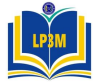 Formulir KONTRAK PERKULIAHANFormulir KONTRAK PERKULIAHANFakultas Sains dan TeknologiProdi Sistem InformasiMata Kuliah PSIN 64219 Manajemen Sains  (Jaringan Saraf)Nomor/Revisi :0 Halaman : ….. Tanggal TerbitMata Kuliah PSIN 64219 Manajemen Sains  (Jaringan Saraf)Dosen Pengampu : Volvo Sihombing, M.KomDosen Pengampu : Volvo Sihombing, M.KomFebruari 2024Nama Mata Kuliah : Manajemen Sains (Jaringan Saraf)Kode Mata Kuliah : PSIN 64219Bobot SKS : 2Semester : IV (Empat)Hari Pertemuan : Selasa, rabuTempat Pertemuan : Ruang Kuliah Sistem InformasiKoordinator MK : Volvo Sihombing, M.KomTujuan Mata Kuliah : Mata kuliah Manajemen Sains (Jaringan Saraf) memiliki tujuan yang  sangat penting dalam dunia teknologi informasi, khususnya di bidang kecerdasan buatan.  Beberapa tujuan mata kuliah ini adalah sebagai berikut: Memperkenalkan konsep dasar jaringan  saraf tiruan dan aplikasinya dalam pemecahan masalah kecerdasan buatan. Mempelajari teknik teknik pengembangan model jaringan saraf untuk memprediksi dan mengoptimalkan data.  Membahas bagaimana jaringan saraf dapat digunakan pada berbagai bidang seperti visi  komputer, pengolahan bahasa alami, dan pengenalan pola. Menjelaskan cara merancang  arsitektur jaringan saraf dan memilih parameter yang tepat untuk meningkatkan performanya.  Memberikan pemahaman tentang metode pelatihan jaringan saraf dan teknik evaluasi hasilnya.  Mengaplikasikan pengetahuan yang diperoleh pada tugas-tugas praktis terkait jaringan saraf.  Dengan mempelajari mata kuliah ini, mahasiswa akan mampu membuat model jaringan saraf  yang efektif untuk menyelesaikan berbagai masalah kecerdasan buatan secara efisien. Manfaat Mata Kuliah : Mata kuliah Manajemen Sains (Jaringan Saraf) memiliki manfaat yang  sangat penting dalam meningkatkan kemampuan mahasiswa di bidang kecerdasan buatan dan  teknologi informasi. Berikut ini adalah beberapa manfaat yang dapat diperoleh dari mengambil  mata kuliah ini: Memperkaya pengetahuan mahasiswa tentang konsep dasar jaringan saraf tiruan  dan aplikasinya dalam pemecahan masalah kecerdasan buatan. Meningkatkan kemampuan dalam  merancang arsitektur jaringan saraf dan memilih parameter yang tepat untuk meningkatkan  performanya. Memberikan keterampilan praktis dalam mengaplikasikan teknik-teknik  pengembangan model jaringan saraf untuk memprediksi dan mengoptimalkan data.  Meningkatkan kemampuan dalam menggunakan jaringan saraf pada berbagai bidang seperti visi  komputer, pengolahan bahasa alami, dan pengenalan pola. Mengasah kemampuan dalam metode  pelatihan jaringan saraf dan teknik evaluasi hasilnya. Menambah nilai tambah pada latar belakang  akademik dan karir mahasiswa di dunia teknologi informasi dan kecerdasan buatan.UNIVERSITAS LABUHANBATU Jalan SM Raja No. 126 A Aek Tapa Rantauprapat Kec. Rantau Selatan Kab. Labuhanbatu-Sumatera Utara Telepon/Fax (0624) 21901UNIVERSITAS LABUHANBATU Jalan SM Raja No. 126 A Aek Tapa Rantauprapat Kec. Rantau Selatan Kab. Labuhanbatu-Sumatera Utara Telepon/Fax (0624) 21901Formulir KONTRAK PERKULIAHANFormulir KONTRAK PERKULIAHANFakultas Sains dan TeknologiProdi Sistem InformasiMata Kuliah PSIN 64219 Manajemen Sains  (Jaringan Saraf)Nomor/Revisi :0 Halaman : ….. Tanggal TerbitMata Kuliah PSIN 64219 Manajemen Sains  (Jaringan Saraf)Dosen Pengampu : Volvo Sihombing, M.KomDosen Pengampu : Volvo Sihombing, M.KomFebruari 2024Mata kuliah Manajemen Sains (Jaringan Saraf) merupakan mata kuliah yang membahas  tentang konsep dan aplikasi jaringan saraf tiruan dalam pemecahan masalah kecerdasan  buatan. Mata kuliah ini akan memberikan pemahaman tentang dasar-dasar jaringan saraf,  arsitektur, teknik-teknik pengembangan model, metode pelatihan, dan evaluasi hasil  jaringan saraf. Selain itu, mahasiswa juga akan mempelajari bagaimana jaringan saraf dapat  digunakan pada berbagai bidang seperti visi komputer, pengolahan bahasa alami, dan  pengenalan pola. Dalam mata kuliah ini, mahasiswa akan diajarkan bagaimana merancang jaringan saraf dengan menggunakan software khusus dan melakukan simulasi untuk melihat  performanya. Selain itu, mahasiswa juga akan diberikan tugas-tugas praktis yang terkait  dengan jaringan saraf agar mereka dapat mengaplikasikan pengetahuan yang telah  dipelajari. Mata kuliah ini sangat berguna bagi mahasiswa yang ingin mengembangkan  kemampuan di bidang kecerdasan buatan dan teknologi informasi.Mata kuliah Manajemen Sains (Jaringan Saraf) memiliki capaian pembelajaran yang jelas  dan terukur, di antaranya: Mahasiswa mampu menjelaskan konsep dasar jaringan saraf  tiruan dan aplikasinya dalam pemecahan masalah kecerdasan buatan. Mahasiswa dapat  merancang arsitektur jaringan saraf dan memilih parameter yang tepat untuk meningkatkan  performanya. Mahasiswa mampu mengembangkan model jaringan saraf untuk  memprediksi dan mengoptimalkan data dengan menggunakan teknik-teknik yang telah  dipelajari. Mahasiswa mampu mengaplikasikan pengetahuan yang diperoleh pada berbagai  bidang seperti visi komputer, pengolahan bahasa alami, dan pengenalan pola. Mahasiswa  mampu melaksanakan metode pelatihan jaringan saraf dan melakukan evaluasi hasilnya.  Mahasiswa dapat menyelesaikan tugas praktis terkait jaringan saraf dengan baik.PBL CTL Penugasan Diskusi Blended LearningUNIVERSITAS LABUHANBATU Jalan SM Raja No. 126 A Aek Tapa Rantauprapat Kec. Rantau Selatan Kab. Labuhanbatu-Sumatera Utara Telepon/Fax (0624) 21901UNIVERSITAS LABUHANBATU Jalan SM Raja No. 126 A Aek Tapa Rantauprapat Kec. Rantau Selatan Kab. Labuhanbatu-Sumatera Utara Telepon/Fax (0624) 21901Formulir KONTRAK PERKULIAHANFormulir KONTRAK PERKULIAHANFakultas Sains dan TeknologiProdi Sistem InformasiMata Kuliah PSIN 64219 Manajemen Sains  (Jaringan Saraf)Nomor/Revisi :0 Halaman : ….. Tanggal TerbitMata Kuliah PSIN 64219 Manajemen Sains  (Jaringan Saraf)Dosen Pengampu : Volvo Sihombing, M.KomDosen Pengampu : Volvo Sihombing, M.KomFebruari 2024Mata kuliah Manajemen Sains (Jaringan Saraf) yang terdiri dari 14 pertemuan mencakup  materi pokok sebagai berikut: 1. Pengenalan Jaringan Saraf:  Mahasiswa akan mempelajari konsep dasar jaringan saraf dan aplikasinya dalam  pemecahan masalah kecerdasan buatan. 2. Arsitektur Jaringan Saraf:  Mahasiswa akan diajarkan bagaimana merancang arsitektur jaringan saraf dan  memilih parameter yang tepat untuk meningkatkan performanya. 3. Fungsi Aktivasi dan Pelatihan Jaringan Saraf:  Mahasiswa akan mempelajari fungsi aktivasi yang digunakan dalam jaringan saraf,  seperti sigmoid, tanh, dan ReLU serta metode pelatihan jaringan saraf, termasuk  algoritma backpropagation dan stochastic gradient descent. 4. Regularisasi Jaringan Saraf:  Mahasiswa akan mempelajari teknik regularisasi yang digunakan untuk mencegah  overfitting pada jaringan saraf. 5. Jaringan Saraf Feedforward:  Mahasiswa akan diajarkan tentang jenis-jenis jaringan saraf feedforward, seperti  multilayer perceptron, convolutional neural network, dan autoencoder. 6. Visi Komputer:  Mahasiswa akan mempelajari bagaimana jaringan saraf dapat digunakan untuk  pengolahan gambar dan video. 7. Pengolahan Bahasa Alami:  Mahasiswa akan mempelajari bagaimana jaringan saraf dapat digunakan untuk  pengolahan bahasa alami, seperti pemrosesan teks dan terjemahan mesin. 8. UTS 9. Rekayasa Dataset:  Mahasiswa akan mempelajari teknik rekayasa dataset pada jaringan saraf. 10. Neural Style Transfer:  Mahasiswa akan mempelajari tentang neural style transfer, yaitu metode  pembelajaran mesin yang digunakan untuk menggabungkan style sebuah lukisan  dengan konten gambar. 11. Deep Reinforcement Learning:  Mahasiswa akan mempelajari deep reinforcement learning, yaitu salah satu teknik  pembelajaran mesin di mana agen belajar melalui trial and error. 12. Jaringan Saraf Generatif:  Mahasiswa akan diajarkan tentang jaringan saraf generatif, seperti Generative  Adversarial Network (GAN), Variational Autoencoder (VAE), dan PixelCNN. 13. Evaluasi Model: 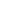 UNIVERSITAS LABUHANBATU Jalan SM Raja No. 126 A Aek Tapa Rantauprapat Kec. Rantau Selatan Kab. Labuhanbatu-Sumatera Utara Telepon/Fax (0624) 21901UNIVERSITAS LABUHANBATU Jalan SM Raja No. 126 A Aek Tapa Rantauprapat Kec. Rantau Selatan Kab. Labuhanbatu-Sumatera Utara Telepon/Fax (0624) 21901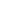 Formulir KONTRAK PERKULIAHANFormulir KONTRAK PERKULIAHANFakultas Sains dan TeknologiProdi Sistem InformasiMata Kuliah PSIN 64219 Manajemen Sains  (Jaringan Saraf)Nomor/Revisi :0 Halaman : ….. Tanggal TerbitMata Kuliah PSIN 64219 Manajemen Sains  (Jaringan Saraf)Dosen Pengampu : Volvo Sihombing, M.KomDosen Pengampu : Volvo Sihombing, M.KomFebruari 2024Mahasiswa akan mempelajari teknik evaluasi model jaringan saraf, termasuk  klasifikasi performansi dan analisis kebisingan. 14. Implementasi pada Kasus Nyata:  Mahasiswa akan diberikan tugas implementasi pada kasus nyata untuk  mengaplikasikan pengetahuan yang telah dipelajari selama kuliah. 15. UASa. Haykin, S. (2008). Neural networks and learning machines (3rd ed.). Pearson Education. b. Widodo, A., & Yang, B.-S. (2007). Neural network for intelligent information  processing. World Scientific Publishing Co. Pte. Ltd. c. Suyanto, S. (2014). Jaringan Syaraf Tiruan. Informatika Bandung.Tugas – tugas dapat berupa : Latihan soal – soal yang dikumpulkan, baik latihan soal saat  tatap muka dalam perkuliahan maupun latihan soal yang diberikan kepada mahasiswa sebagai  tugas rumah. Selama perkuliahan direncanakan ada 3 kali tugas yang dikumpulkan untuk  penilaian. Tugas 1 terkait dengan pembuatan makalah pada materi kuliah serta persentase  yang dikuti dengan review buku, Tugas 2 terkait dengan mini riset pada materi kuliah serta  review jurnal., Tugas 3 terkait dengan Projeck buku.Penilaian Acuan :  1. Presentasi ; 25%,  2. Tugas ; 50%,  3. Ujian Tengah Semester ; 10%,  4. Ujian Akhir Semester ; 20%. Indikator capaian: Menjadi ilmuwan dan profesional yang : 1. Berpikir kritis 2. Kreatif 3. Sistematik dan ilmiah 4. Berwawasan luas 5. Etis 6. Memiliki kepekaan dan empati sosial 7. Bersikap demokratis 8. Berkeadaban serta dapat ikut berperan mencari solusi pemecahan masalah  sosial dan budaya secara arifHak Dan KewajibanDosen 1. Hadir tepat waktu 2. Dosen berkewajiban menjelaskan materi perkuliahan selama satu semester ke depan 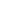 UNIVERSITAS LABUHANBATU Jalan SM Raja No. 126 A Aek Tapa Rantauprapat Kec. Rantau Selatan Kab. Labuhanbatu-Sumatera Utara Telepon/Fax (0624) 21901UNIVERSITAS LABUHANBATU Jalan SM Raja No. 126 A Aek Tapa Rantauprapat Kec. Rantau Selatan Kab. Labuhanbatu-Sumatera Utara Telepon/Fax (0624) 21901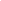 Formulir KONTRAK PERKULIAHANFormulir KONTRAK PERKULIAHANFakultas Sains dan TeknologiProdi Sistem InformasiMata Kuliah PSIN 64219 Manajemen Sains  (Jaringan Saraf)Nomor/Revisi :0 Halaman : ….. Tanggal TerbitMata Kuliah PSIN 64219 Manajemen Sains  (Jaringan Saraf)Dosen Pengampu : Volvo Sihombing, M.KomDosen Pengampu : Volvo Sihombing, M.KomFebruari 2024serta menyampaikan kontrak perkuliahan untuk disepakati bersama 3. Dosen berkewajiban melangsungkan perkuliahan tepat waktu, dengan batas toleransi  15 menit, jika lewat maka harus mengganti pertemuan tersebut berdasarkan  kesepakatan bersama. 4. Dosen berkewajiban memberikan tagihan dan penilaian terhadapa setiap mahasiswa  yang mengikuti perkuliahan  5. Dosen berhak meminta setiap tugas yang diberikan kepada mahasiswa. 6. Dosen berhak memberikan teguran terhadap mahasiswa yang tidak mengumpulkan  tugas dan apabila melewati dari batas yang disepakati maka dosen berhak  memberikan sanksi berupa pengurangan nilai. 7. Dosen berhak menegur dan mengeluarkan mahasiswa yang tidak patuh terhadap  kontrak kuliah. Hak Dan KewajibanMahasiswa 1. Mahasiswa wajib mengikuti perkuliahan minimal 75% dari total pertemuan. 2. Mahasiswa wajib mengikuti kelas daring (online classroom) yang diselenggarakan. 3. Mahasiswa wajib mengikutip perkuliahan dengan pakaian yang sopan (tidak boleh kaos oblong dan sandal) 4. Mahasiswa wajib hadir dalam perkuliahan tepat waktu, dan apabila terlambat diberi batas toleransi 15menit, jika melebihit idak diperkenankan masuk. 5. Jika terlambat (kurangdari 15 menit), mahasiswa wajib mengetuk pintu terlebih dahulu sebelum masuk. 6. Mahasiswa yang sakit, wajib melampirkan surat keterangan sakit. 7. Mahasiswa wajib melaksanakan seluruh bentuk tagihan seperti tugas, laporan dan  ujian. 8. Mahasiswa berhak bertanya pada setiap perkuliahan pada saatsesi Tanya jawab,  dengan etik yang santun. 9. Mahasiswa berhak memberikan komentar terhadap kontrak kuliah sebelum kontrak kuliah disahkan. 10. Mahasiswa berhak melakukan koreksi terhadap penilaian (berdasarkan hasil formatif). 11. Mahasiswa mempersiap kelas dan infocus sebelum dosen hadir dan menyimpannya  kembali ke kantor prodi setelah pertemuan/perkuliahan ditutup. Sanksi dan Mekanisme Penerapan 1. Apabila terbukti bahwa penyelesaian tugas dilakukan oleh pihak lain yang bukan  berstatus sebagai mahasiswa. 1 s/d 2 pelanggaran diberi Peringatan Lisan/Surat  Peringatan, tugas tersebut dibatalkan dan nilai mahasiswa yang bersangkutan 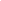 UNIVERSITAS LABUHANBATU Jalan SM Raja No. 126 A Aek Tapa Rantauprapat Kec. Rantau Selatan Kab. Labuhanbatu-Sumatera Utara Telepon/Fax (0624) 21901UNIVERSITAS LABUHANBATU Jalan SM Raja No. 126 A Aek Tapa Rantauprapat Kec. Rantau Selatan Kab. Labuhanbatu-Sumatera Utara Telepon/Fax (0624) 21901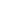 Formulir KONTRAK PERKULIAHANFormulir KONTRAK PERKULIAHANFakultas Sains dan TeknologiProdi Sistem InformasiMata Kuliah PSIN 64219 Manajemen Sains  (Jaringan Saraf)Nomor/Revisi :0 Halaman : ….. Tanggal TerbitMata Kuliah PSIN 64219 Manajemen Sains  (Jaringan Saraf)Dosen Pengampu : Volvo Sihombing, M.KomDosen Pengampu : Volvo Sihombing, M.KomFebruari 2024berstatus mengulang pada tugas matakuliah tersebut dan mengerjakan tugas yang  sama atau yang baru, pelanggaran ketiga maka tugas dibatalkan dan nilai mahasiswa  yang bersangkutan berstatus mengulang atau E pada matakuliah tersebut.  2. Jika untuk point 1 dilakukan oleh mahasiswa FST/Manajemen Informatika maka  kepada kedua pihak dikenakan sanksi pada point 1. 3. Jika mahasiswa melakukan flagiat baik sebahagian maupun semuanya maka  dikenakan sanksi yang berlaku pada point 1.No. Pokok Bahasan Minggu  Ke Dosen Pengajar1 Pengenalan Jaringan Saraf: 1 Volvo Sihombing, M.Kom2Arsitektur Jaringan Saraf 2 Volvo Sihombing, M.Kom3Fungsi Aktivasi dan Pelatihan Jaringan  Saraf 3 Volvo Sihombing, M.Kom4 Jaringan Saraf Feedforward 4 Volvo Sihombing, M.Kom5 Regularisasi Jaringan Saraf 5 Volvo Sihombing, M.Kom6 Jaringan Saraf Feedforward 6 Volvo Sihombing, M.Kom7 Visi Komputer 7 Volvo Sihombing, M.Kom8 UTS 8 Volvo Sihombing, M.Kom9 Rekayasa Dataset 9 Volvo Sihombing, M.Kom10 Neural Style Transfer 10 Volvo Sihombing, M.Kom11 Deep Reinforcement Learning 11 Volvo Sihombing, M.Kom12 Jaringan Saraf Generatif 12 Volvo Sihombing, M.Kom13 Evaluasi Model 13 Volvo Sihombing, M.Kom14 Implementasi pada Kasus Nyata 14 Volvo Sihombing, M.Kom15 Diskusi dan Presentasi 15 Volvo Sihombing, M.Kom16 UAS 16 Volvo Sihombing, M.Kom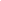 UNIVERSITAS LABUHANBATU Jalan SM Raja No. 126 A Aek Tapa Rantauprapat Kec. Rantau Selatan Kab. Labuhanbatu-Sumatera Utara Telepon/Fax (0624) 21901UNIVERSITAS LABUHANBATU Jalan SM Raja No. 126 A Aek Tapa Rantauprapat Kec. Rantau Selatan Kab. Labuhanbatu-Sumatera Utara Telepon/Fax (0624) 21901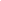 Formulir KONTRAK PERKULIAHANFormulir KONTRAK PERKULIAHANFakultas Sains dan TeknologiProdi Sistem InformasiMata Kuliah PSIN 64219 Manajemen Sains  (Jaringan Saraf)Nomor/Revisi :0 Halaman : ….. Tanggal TerbitMata Kuliah PSIN 64219 Manajemen Sains  (Jaringan Saraf)Dosen Pengampu : Volvo Sihombing, M.KomDosen Pengampu : Volvo Sihombing, M.KomFebruari 2024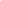 UNIVERSITAS LABUHANBATU Jalan SM Raja No. 126 A Aek Tapa Rantauprapat Kec. Rantau Selatan Kab. Labuhanbatu-Sumatera Utara Telepon/Fax (0624) 21901UNIVERSITAS LABUHANBATU Jalan SM Raja No. 126 A Aek Tapa Rantauprapat Kec. Rantau Selatan Kab. Labuhanbatu-Sumatera Utara Telepon/Fax (0624) 21901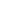 Formulir FORMAT TUGAS MAHASISWAFormulir FORMAT TUGAS MAHASISWAFakultas Sains dan TeknologiProdi Sistem InformasiMata Kuliah Manajemen Sains  (Jaringan Saraf)Nomor/Revisi :0 Halaman: …. Tanggal TerbitMata Kuliah Manajemen Sains  (Jaringan Saraf)Dosen Pengampu: Volvo Sihombing, M.KomDosen Pengampu: Volvo Sihombing, M.KomFebruari 2024Mata Kuliah Manajemen Sains (Jaringan Saraf)Manajemen Sains (Jaringan Saraf)Kode PSIN 64219 SKS: 2 SKS Semester: IV(Empat)Dosen Pengampu Volvo Sihombing, M.KomVolvo Sihombing, M.KomBENTUK TUGAS: I (Satu) Pembuatan makalah pada materi kuliah serta persentase yang dikuti dengan dan critical book BENTUK TUGAS: I (Satu) Pembuatan makalah pada materi kuliah serta persentase yang dikuti dengan dan critical book BENTUK TUGAS: I (Satu) Pembuatan makalah pada materi kuliah serta persentase yang dikuti dengan dan critical book Mahasiswa melakukan pembuatan makalah sesuai materi pembahasanMahasiswa melakukan pembuatan makalah sesuai materi pembahasanMahasiswa melakukan pembuatan makalah sesuai materi pembahasanSUB CAPAIAN PEMBELAJARAN MATA KULIAH 1. Memahami Pengenalan Jaringan Saraf. 2. Memahami Arsitektur Jaringan Saraf 3. Memahami Visi Komputer Aktivasi dan Pelatihan Jaringan Saraf 4. Memahami Regularisasi Jaringan Saraf 5. Memahami Jaringan Saraf Feedforward 6. Memahami Visi Komputer 7. Memahami Pengolahan Bahasa Alami 8. Memahami Rekayasa Dataset 9. Memahami Neural Style Transfer 10. Memahami Deep Reinforcement Learning 11. Memahami Jaringan Saraf Generatif 12. Memahami Evaluasi Model 13. Memahami Implementasi pada Kasus NyataSUB CAPAIAN PEMBELAJARAN MATA KULIAH 1. Memahami Pengenalan Jaringan Saraf. 2. Memahami Arsitektur Jaringan Saraf 3. Memahami Visi Komputer Aktivasi dan Pelatihan Jaringan Saraf 4. Memahami Regularisasi Jaringan Saraf 5. Memahami Jaringan Saraf Feedforward 6. Memahami Visi Komputer 7. Memahami Pengolahan Bahasa Alami 8. Memahami Rekayasa Dataset 9. Memahami Neural Style Transfer 10. Memahami Deep Reinforcement Learning 11. Memahami Jaringan Saraf Generatif 12. Memahami Evaluasi Model 13. Memahami Implementasi pada Kasus NyataSUB CAPAIAN PEMBELAJARAN MATA KULIAH 1. Memahami Pengenalan Jaringan Saraf. 2. Memahami Arsitektur Jaringan Saraf 3. Memahami Visi Komputer Aktivasi dan Pelatihan Jaringan Saraf 4. Memahami Regularisasi Jaringan Saraf 5. Memahami Jaringan Saraf Feedforward 6. Memahami Visi Komputer 7. Memahami Pengolahan Bahasa Alami 8. Memahami Rekayasa Dataset 9. Memahami Neural Style Transfer 10. Memahami Deep Reinforcement Learning 11. Memahami Jaringan Saraf Generatif 12. Memahami Evaluasi Model 13. Memahami Implementasi pada Kasus NyataDESKRIPSI TUGAS a. Objek garapan: Pekerjaan Kelompok yang terdiri dari 3-4 orang perkelompok b. Yang harus dikerjakan dan batasan-batasan: • Melakukan penbuatan makalah sesuai dengan judul masing-masing kelompok serta  menganalisis serta melakukan perhitungan, penalaran dan menganalisis suatu topik  pembahasan. • Melakukan analisis dengan metode diskusi kelompok yang disesuaikan dengan klasifikasi  material  • Melakukan persentase di kelas seseuai dengan materi serta diskusi dengan kelompok lain dan  review buku.DESKRIPSI TUGAS a. Objek garapan: Pekerjaan Kelompok yang terdiri dari 3-4 orang perkelompok b. Yang harus dikerjakan dan batasan-batasan: • Melakukan penbuatan makalah sesuai dengan judul masing-masing kelompok serta  menganalisis serta melakukan perhitungan, penalaran dan menganalisis suatu topik  pembahasan. • Melakukan analisis dengan metode diskusi kelompok yang disesuaikan dengan klasifikasi  material  • Melakukan persentase di kelas seseuai dengan materi serta diskusi dengan kelompok lain dan  review buku.DESKRIPSI TUGAS a. Objek garapan: Pekerjaan Kelompok yang terdiri dari 3-4 orang perkelompok b. Yang harus dikerjakan dan batasan-batasan: • Melakukan penbuatan makalah sesuai dengan judul masing-masing kelompok serta  menganalisis serta melakukan perhitungan, penalaran dan menganalisis suatu topik  pembahasan. • Melakukan analisis dengan metode diskusi kelompok yang disesuaikan dengan klasifikasi  material  • Melakukan persentase di kelas seseuai dengan materi serta diskusi dengan kelompok lain dan  review buku.METODE PENGERJAAN TUGAS a. Diskusi kelompok masing-masing serta menganalisis serta melakukan penalaran dan  menganalisis suatu topik pembahasan serta persentase di kelas seseuai dengan materi  serta diskusi dengan kelompok lain dan review jurnal b. DstMETODE PENGERJAAN TUGAS a. Diskusi kelompok masing-masing serta menganalisis serta melakukan penalaran dan  menganalisis suatu topik pembahasan serta persentase di kelas seseuai dengan materi  serta diskusi dengan kelompok lain dan review jurnal b. DstMETODE PENGERJAAN TUGAS a. Diskusi kelompok masing-masing serta menganalisis serta melakukan penalaran dan  menganalisis suatu topik pembahasan serta persentase di kelas seseuai dengan materi  serta diskusi dengan kelompok lain dan review jurnal b. DstBENTUK DAN FORMAT LUARAN Hasil pekerjaan dituangkan dalam laporan tertulis dengan format laporan makalah meliputi tujuan,  permasalahan, metode, hasil dan pembahasan, kesimpulan. Laporan akhir juga dipresentasikan singkat  untuk beberapa individu.BENTUK DAN FORMAT LUARAN Hasil pekerjaan dituangkan dalam laporan tertulis dengan format laporan makalah meliputi tujuan,  permasalahan, metode, hasil dan pembahasan, kesimpulan. Laporan akhir juga dipresentasikan singkat  untuk beberapa individu.BENTUK DAN FORMAT LUARAN Hasil pekerjaan dituangkan dalam laporan tertulis dengan format laporan makalah meliputi tujuan,  permasalahan, metode, hasil dan pembahasan, kesimpulan. Laporan akhir juga dipresentasikan singkat  untuk beberapa individu.INDIKATOR, KRITERIA DAN BOBOT PENILAIANINDIKATOR, KRITERIA DAN BOBOT PENILAIANINDIKATOR, KRITERIA DAN BOBOT PENILAIAN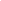 UNIVERSITAS LABUHANBATU Jalan SM Raja No. 126 A Aek Tapa Rantauprapat Kec. Rantau Selatan Kab. Labuhanbatu-Sumatera Utara Telepon/Fax (0624) 21901UNIVERSITAS LABUHANBATU Jalan SM Raja No. 126 A Aek Tapa Rantauprapat Kec. Rantau Selatan Kab. Labuhanbatu-Sumatera Utara Telepon/Fax (0624) 21901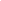 Formulir FORMAT TUGAS MAHASISWAFormulir FORMAT TUGAS MAHASISWAFakultas Sains dan TeknologiProdi Sistem InformasiMata Kuliah Manajemen Sains  (Jaringan Saraf)Nomor/Revisi :0 Halaman: …. Tanggal TerbitMata Kuliah Manajemen Sains  (Jaringan Saraf)Dosen Pengampu: Volvo Sihombing, M.KomDosen Pengampu: Volvo Sihombing, M.KomFebruari 2024Tugas : 20% Berpikir kritis (2%) Kreatif (2%) Sistematik dan ilmiah (5%) Berwawasan luas (2%) Etis (1%) Memiliki kepekaan dan empati social (2%) Bersikap demokratis (1%) berkeadaban serta dapat ikut berperan mencari solusi pemecahan masalah sosial dan  budaya secara arif (5%)JADWAL PELAKSANAAN Pelaksanaan dilakukan pada pertemuan ke 2,3,4,6,7,9,10,11,12,14,15LAIN_LAIN Pertanyaan yang diberikan ada kemungkinan akan mengalami perubahanDAFTAR RUJUKANa. Haykin, S. (2008). Neural networks and learning machines (3rd ed.). Pearson Education. b. Widodo, A., & Yang, B.-S. (2007). Neural network for intelligent information processing.  World Scientific Publishing Co. Pte. Ltd. c. Suyanto, S. (2014). Jaringan Syaraf Tiruan. Informatika Bandung..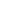 UNIVERSITAS LABUHANBATU Jalan SM Raja No. 126 A Aek Tapa Rantauprapat Kec. Rantau Selatan Kab. Labuhanbatu-Sumatera Utara Telepon/Fax (0624) 21901UNIVERSITAS LABUHANBATU Jalan SM Raja No. 126 A Aek Tapa Rantauprapat Kec. Rantau Selatan Kab. Labuhanbatu-Sumatera Utara Telepon/Fax (0624) 21901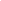 Formulir FORMAT TUGAS MAHASISWAFormulir FORMAT TUGAS MAHASISWAFakultas Sains dan TeknologiProdi Sistem InformasiMata Kuliah Manajemen Sains  (Jaringan Saraf)Nomor/Revisi :0 Halaman: …. Tanggal TerbitMata Kuliah Manajemen Sains  (Jaringan Saraf)Dosen Pengampu: Volvo Sihombing, M.KomDosen Pengampu: Volvo Sihombing, M.KomFebruari 2024Mata Kuliah Manajemen Sains (Jaringan Saraf)Manajemen Sains (Jaringan Saraf)Kode PSIN64219 SKS: 2 (Dua) Semester: IV (Empat)Dosen Pengampu Volvo Sihombing, M.KomVolvo Sihombing, M.KomBENTUK TUGAS II Ujian Lisan/TulisBENTUK TUGAS II Ujian Lisan/TulisBENTUK TUGAS II Ujian Lisan/TulisJUDUL TUGAS Quiz Pengayaan Sebelum Pelaksanaan UTS dan UASJUDUL TUGAS Quiz Pengayaan Sebelum Pelaksanaan UTS dan UASJUDUL TUGAS Quiz Pengayaan Sebelum Pelaksanaan UTS dan UASSUB CAPAIAN PEMBELAJARAN MATA KULIAH 1. Memahami Pengenalan Jaringan Saraf. 2. Memahami Arsitektur Jaringan Saraf 3. Memahami Visi Komputer Aktivasi dan Pelatihan Jaringan Saraf 4. Memahami Regularisasi Jaringan Saraf 5. Memahami Jaringan Saraf Feedforward 6. Memahami Visi Komputer 7. Memahami Pengolahan Bahasa Alami 8. Memahami Rekayasa Dataset 9. Memahami Neural Style Transfer 10. Memahami Deep Reinforcement Learning 11. Memahami Jaringan Saraf Generatif 12. Memahami Evaluasi Model 13. Memahami Implementasi pada Kasus NyataSUB CAPAIAN PEMBELAJARAN MATA KULIAH 1. Memahami Pengenalan Jaringan Saraf. 2. Memahami Arsitektur Jaringan Saraf 3. Memahami Visi Komputer Aktivasi dan Pelatihan Jaringan Saraf 4. Memahami Regularisasi Jaringan Saraf 5. Memahami Jaringan Saraf Feedforward 6. Memahami Visi Komputer 7. Memahami Pengolahan Bahasa Alami 8. Memahami Rekayasa Dataset 9. Memahami Neural Style Transfer 10. Memahami Deep Reinforcement Learning 11. Memahami Jaringan Saraf Generatif 12. Memahami Evaluasi Model 13. Memahami Implementasi pada Kasus NyataSUB CAPAIAN PEMBELAJARAN MATA KULIAH 1. Memahami Pengenalan Jaringan Saraf. 2. Memahami Arsitektur Jaringan Saraf 3. Memahami Visi Komputer Aktivasi dan Pelatihan Jaringan Saraf 4. Memahami Regularisasi Jaringan Saraf 5. Memahami Jaringan Saraf Feedforward 6. Memahami Visi Komputer 7. Memahami Pengolahan Bahasa Alami 8. Memahami Rekayasa Dataset 9. Memahami Neural Style Transfer 10. Memahami Deep Reinforcement Learning 11. Memahami Jaringan Saraf Generatif 12. Memahami Evaluasi Model 13. Memahami Implementasi pada Kasus NyataDESKRIPSI TUGAS a. Mahasiswa diminta untuk mengerjakan quiz berdasarkan lembar quiz yang telah  diberikan dosen pada laman tugas google classroom b. dstDESKRIPSI TUGAS a. Mahasiswa diminta untuk mengerjakan quiz berdasarkan lembar quiz yang telah  diberikan dosen pada laman tugas google classroom b. dstDESKRIPSI TUGAS a. Mahasiswa diminta untuk mengerjakan quiz berdasarkan lembar quiz yang telah  diberikan dosen pada laman tugas google classroom b. dstMETODE PENGERJAAN TUGAS a. Mahasiswa diminta untuk mengerjakan quiz berdasarkan lembar quiz yang telah  diberikan dosen pada laman tugas google classroom b. dstMETODE PENGERJAAN TUGAS a. Mahasiswa diminta untuk mengerjakan quiz berdasarkan lembar quiz yang telah  diberikan dosen pada laman tugas google classroom b. dstMETODE PENGERJAAN TUGAS a. Mahasiswa diminta untuk mengerjakan quiz berdasarkan lembar quiz yang telah  diberikan dosen pada laman tugas google classroom b. dstBENTUK DAN FORMAT LUARAN Ujian dan NilaiBENTUK DAN FORMAT LUARAN Ujian dan NilaiBENTUK DAN FORMAT LUARAN Ujian dan NilaiINDIKATOR, KRITERIA DAN BOBOT PENILAIAN Tugas : 10% h. Berpikir kritis (3%) i. Berwawasan luas (5%) a. Kreatif (2%)INDIKATOR, KRITERIA DAN BOBOT PENILAIAN Tugas : 10% h. Berpikir kritis (3%) i. Berwawasan luas (5%) a. Kreatif (2%)INDIKATOR, KRITERIA DAN BOBOT PENILAIAN Tugas : 10% h. Berpikir kritis (3%) i. Berwawasan luas (5%) a. Kreatif (2%)JADWAL PELAKSANAAN Pelaksanaan dilakukan pada pertemuan ke 5 dan 13JADWAL PELAKSANAAN Pelaksanaan dilakukan pada pertemuan ke 5 dan 13JADWAL PELAKSANAAN Pelaksanaan dilakukan pada pertemuan ke 5 dan 13LAIN_LAIN Pertanyaan yang diberikan ada kemungkinan akan mengalami perubahanLAIN_LAIN Pertanyaan yang diberikan ada kemungkinan akan mengalami perubahanLAIN_LAIN Pertanyaan yang diberikan ada kemungkinan akan mengalami perubahan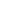 UNIVERSITAS LABUHANBATU Jalan SM Raja No. 126 A Aek Tapa Rantauprapat Kec. Rantau Selatan Kab. Labuhanbatu-Sumatera Utara Telepon/Fax (0624) 21901UNIVERSITAS LABUHANBATU Jalan SM Raja No. 126 A Aek Tapa Rantauprapat Kec. Rantau Selatan Kab. Labuhanbatu-Sumatera Utara Telepon/Fax (0624) 21901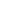 Formulir FORMAT TUGAS MAHASISWAFormulir FORMAT TUGAS MAHASISWAFakultas Sains dan TeknologiProdi Sistem InformasiMata Kuliah Manajemen Sains  (Jaringan Saraf)Nomor/Revisi :0 Halaman: …. Tanggal TerbitMata Kuliah Manajemen Sains  (Jaringan Saraf)Dosen Pengampu: Volvo Sihombing, M.KomDosen Pengampu: Volvo Sihombing, M.KomFebruari 2024DAFTAR RUJUKANa. Haykin, S. (2008). Neural networks and learning machines (3rd ed.). Pearson Education. b. Widodo, A., & Yang, B.-S. (2007). Neural network for intelligent information processing.  World Scientific Publishing Co. Pte. Ltd. c. Suyanto, S. (2014). Jaringan Syaraf Tiruan. Informatika Bandung..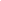 UNIVERSITAS LABUHANBATU Jalan SM Raja No. 126 A Aek Tapa Rantauprapat Kec. Rantau Selatan Kab. Labuhanbatu-Sumatera Utara Telepon/Fax (0624) 21901UNIVERSITAS LABUHANBATU Jalan SM Raja No. 126 A Aek Tapa Rantauprapat Kec. Rantau Selatan Kab. Labuhanbatu-Sumatera Utara Telepon/Fax (0624) 21901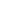 Formulir FORMAT TUGAS MAHASISWAFormulir FORMAT TUGAS MAHASISWAFakultas Sains dan TeknologiProdi Sistem InformasiMata Kuliah Manajemen Sains  (Jaringan Saraf)Nomor/Revisi :0 Halaman: …. Tanggal TerbitMata Kuliah Manajemen Sains  (Jaringan Saraf)Dosen Pengampu: Volvo Sihombing, M.KomDosen Pengampu: Volvo Sihombing, M.KomFebruari 2024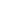 UNIVERSITAS LABUHANBATU Jalan SM Raja No. 126 A Aek Tapa Rantauprapat Kec. Rantau Selatan Kab. Labuhanbatu-Sumatera Utara Telepon/Fax (0624) 21901UNIVERSITAS LABUHANBATU Jalan SM Raja No. 126 A Aek Tapa Rantauprapat Kec. Rantau Selatan Kab. Labuhanbatu-Sumatera Utara Telepon/Fax (0624) 21901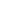 Formulir FORMAT TUGAS MAHASISWAFormulir FORMAT TUGAS MAHASISWAFakultas Sains dan TeknologiProdi Sistem InformasiMata Kuliah Manajemen Sains  (Jaringan Saraf)Nomor/Revisi :0 Halaman: …. Tanggal TerbitMata Kuliah Manajemen Sains  (Jaringan Saraf)Dosen Pengampu: Volvo Sihombing, M.KomDosen Pengampu: Volvo Sihombing, M.KomFebruari 2024secara bergantian sesuai dengan jadwal kelompok f. Pelaksanaan presentasi dilakukan juga dengan proses diskusiBENTUK DAN FORMAT LUARAN Makalah, laporan kegiatan diskusi dan artikelINDIKATOR, KRITERIA DAN BOBOT PENILAIAN Tugas : 20% Berpikir kritis (2%) Kreatif (2%) Sistematik dan ilmiah (5%) Berwawasan luas (2%) Etis (1%) Memiliki kepekaan dan empati social (2%) Bersikap demokratis (1%) berkeadaban serta dapat ikut berperan mencari solusi pemecahan masalah sosial dan  budaya secara arif (5%)JADWAL PELAKSANAAN Pelaksanaan dilakukan pada pertemuan ke 10, 11, 12, 13, dan 14 akan tetapi di luar jadwal  perkuliahanLAIN_LAIN Pertanyaan yang diberikan ada kemungkinan akan mengalami perubahanDAFTAR RUJUKANSantoso, R. (2020). Perancangan Buku Informasi Tentang Ball Python Bagi Pemula  (Doctoral dissertation, Universitas Multimedia Nusantara). Pane, S. F., & Saputra, Y. A. (2020). Big Data: Classification Behavior Menggunakan Python  (Vol. 1). Kreatif. Kusuma, P. D. (2020). Algoritma Dan Pemrograman. Deepublish.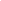 UNIVERSITAS LABUHANBATU Jalan SM Raja No. 126 A Aek Tapa Rantauprapat Kec. Rantau Selatan Kab. Labuhanbatu-Sumatera Utara Telepon/Fax (0624) 21901UNIVERSITAS LABUHANBATU Jalan SM Raja No. 126 A Aek Tapa Rantauprapat Kec. Rantau Selatan Kab. Labuhanbatu-Sumatera Utara Telepon/Fax (0624) 21901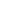 Formulir FORMAT TUGAS MAHASISWAFormulir FORMAT TUGAS MAHASISWAFakultas Sains dan TeknologiProdi Sistem InformasiMata Kuliah Manajemen Sains  (Jaringan Saraf)Nomor/Revisi :0 Halaman: …. Tanggal TerbitMata Kuliah Manajemen Sains  (Jaringan Saraf)Dosen Pengampu: Volvo Sihombing, M.KomDosen Pengampu: Volvo Sihombing, M.KomFebruari 2024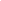 UNIVERSITAS LABUHANBATU Jalan SM Raja No. 126 A Aek Tapa Rantauprapat Kec. Rantau Selatan Kab. Labuhanbatu-Sumatera Utara Telepon/Fax (0624) 21901UNIVERSITAS LABUHANBATU Jalan SM Raja No. 126 A Aek Tapa Rantauprapat Kec. Rantau Selatan Kab. Labuhanbatu-Sumatera Utara Telepon/Fax (0624) 21901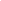 Formulir FORMAT TUGAS MAHASISWAFormulir FORMAT TUGAS MAHASISWAFakultas Sains dan TeknologiProdi Sistem InformasiMata Kuliah Manajemen Sains  (Jaringan Saraf)Nomor/Revisi :0 Halaman: …. Tanggal TerbitMata Kuliah Manajemen Sains  (Jaringan Saraf)Dosen Pengampu: Volvo Sihombing, M.KomDosen Pengampu: Volvo Sihombing, M.KomFebruari 2024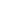 UNIVERSITAS LABUHANBATU Jalan SM Raja No. 126 A Aek Tapa Rantauprapat Kec. Rantau Selatan Kab. Labuhanbatu-Sumatera Utara Telepon/Fax (0624) 21901UNIVERSITAS LABUHANBATU Jalan SM Raja No. 126 A Aek Tapa Rantauprapat Kec. Rantau Selatan Kab. Labuhanbatu-Sumatera Utara Telepon/Fax (0624) 21901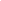 Formulir FORMAT TUGAS MAHASISWAFormulir FORMAT TUGAS MAHASISWAFakultas Sains dan TeknologiProdi Sistem InformasiMata Kuliah Manajemen Sains  (Jaringan Saraf)Nomor/Revisi :0 Halaman: …. Tanggal TerbitMata Kuliah Manajemen Sains  (Jaringan Saraf)Dosen Pengampu: Volvo Sihombing, M.KomDosen Pengampu: Volvo Sihombing, M.KomFebruari 2024